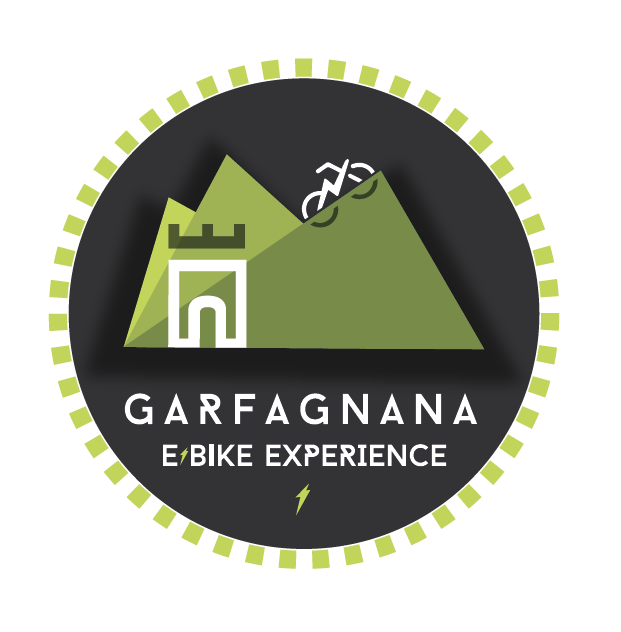 Garfagnana, dal 04 al 05 Settembre 2021Scheda di prenotazione(compilare in ogni sua parte)PARTECIPANTENome………………………….Cognome……………………………………………………..nato a ……………………………………..il………………………………………………….Residente a……………………………..Via/Piazza…………………………………..n……..C.A.P…………………..Città…………………………………….Provincia…………………Documento…………………………………………………………………………………….ACCOMPAGNATORENome………………………….Cognome……………………………………………………..nato a ……………………………………..il………………………………………………….Residente a……………………………..Via/Piazza…………………………………..n……..C.A.P…………………..Città…………………………………….Provincia…………………Documento…………………………………………………………………………………….ACCOMPAGNATORENome………………………….Cognome……………………………………………………..nato a ……………………………………..il………………………………………………….Residente a……………………………..Via/Piazza…………………………………..n……..C.A.P…………………..Città…………………………………….Provincia…………………Documento…………………………………………………………………………………….ACCOMPAGNATORENome………………………….Cognome……………………………………………………..nato a ……………………………………..il………………………………………………….Residente a……………………………..Via/Piazza…………………………………..n……..C.A.P…………………..Città…………………………………….Provincia…………………Documento…………………………………………………………………………………….PACCHETTI  Soluzione 1 – Pacchetto A, tre giorni €.290,00 [ partecipante all’ evento Garfagnana E-bike Experience ]: Arrivo il 03 e partenza il 05 settembre 2021 (2 notti); Soluzione 2 – Pacchetto B, due giorni €.213,00 [ partecipante all’ evento Garfagnana E-bike Experience ]: Arrivo il 04 e partenza il 05 settembre 2021 (1 notte); Soluzione 3 –Pacchetto C, un giorno €.73,00 [ partecipante all’ evento Garfagnana E-bike Experience ]: Arrivo il 05 e partenza il 05 settembre 2021; Soluzione 4 – Pacchetto D, tre giorni €.183,00 [ solo accompagnatore ] : Arrivo il 03 e partenza il 05 settembre 2021(2 notti ); Soluzione 4 – Pacchetto E, due giorni €.105,00 [ solo accompagnatore ] : Arrivo il 04 e partenza il 05 settembre 2021 (1 notte ); Soluzione 5 – Pacchetto F, un giorno €.25,00 [ solo accompagnatore ] : Arrivo il 05 e partenza il 05 settembre 2021; Soluzione 6 – Pacchetto G, un giorno €.55,00 [ per residente in Garfagnana e Valle del Serchio ]PARTECIPANTI PREVISTITotale partecipanti 		N°……..Camere Doppie 		N°……..Camere Triple			N°……..(su richiesta, disponibilità limitata)Camere Singole 		N°……..(su richiesta, disponibilità limitata)PACCHETTO SCELTO Percorso “CHALLENGE” – Appennino, magia della natura	data___________ Percorso “CHALLENGE” – Tra i borghi più belli d’Italia		data___________ Percorso “TOUR” – Alpi Apuane, selvaggia bellezza		data___________ Percorso “TOUR” – Tra borghi e paesaggi				data___________ Percorso “TRAIL” – Borghi e vini di montagna			data___________ Percorso “TRAIL” – Il Monte Forato					data___________NOLEGGIO BICICLETTA 04 settembre 2021: prezzo da €.35,00 a €.60,00 a seconda del modello scelto. 05 settembre 2021: prezzo €.35,00 a €.60,00 a seconda del modello scelto.SISTEMAZIONI ALBERGHIERE con trattamento di mezza pensione ( bevande incluse )Categoria				Ubicazione Hotel 3 stelle			Garfagnana/Media Valle (in base all’ordine di arrivo      delle prenotazioni)PRANZI AGGIUNTIVIUbicazione In Hotel						Data 03 settembre 2021 | pranzo Box Lunch					Data 03 settembre 2021 | pranzo Ristoranti Convenzionati			Data 03 settembre 2021 | pranzoANNOTAZIONI e RICHIESTE PARTICOLARI __________________________________________________________________________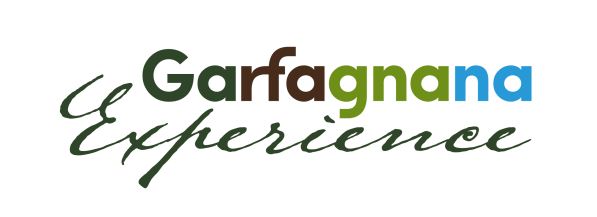 Invia per mail la richiesta a : booking@garfagnanaexperience.com